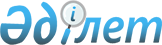 О снятии ограничительных мероприятийРешение акима Мадийского сельского округа Каркаралинского района Карагандинской области от 13 февраля 2024 года № 1
      В соответствии со статьей 27 Закона Республики Казахстан "О правовых актах", подпунктом 8) статьи 10-1 Закона Республики Казахстан "О ветеринарии", на основании представления главного государственного ветеринарно-санитарного инспектора Каркаралинской районной территориальной инспекции комитета ветеринарного контроля и надзора Министерства сельского хозяйства Республики Казахстан от 12 февраля 2024 года № 15-4-1/73, РЕШИЛ:
      1. Снять ограничительные мероприятия установленные на территории Мадийского сельского округа Каркаралинского района, в связи с проведением комплекса ветеринарно-санитарных мероприятий по ликвидации заболевания бруцеллез среди сельскохозяйственных животных.
      2. Отменить решение акима Мадийского сельского округа Каркаралинского района Карагандинской области от 12 июля 2023 года №3 "Об установлении ограничительных мероприятий".
      3. Контроль за исполнением настоящего решения оставляю за собой.
      4. Настоящее решение вводится в действие со дня его первого официального опубликования.
					© 2012. РГП на ПХВ «Институт законодательства и правовой информации Республики Казахстан» Министерства юстиции Республики Казахстан
				
      Аким Мадийского сельского округа

Б. Райым
